 Ateliers Parent/Enfant 2021-2022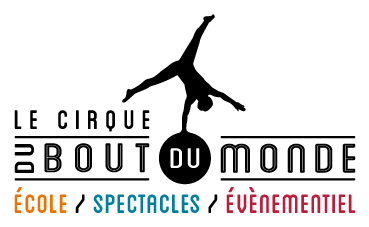 Enfants âgés de 20 mois à 3 ansJours et horaires des coursSamedi de 9h45-10h45					Explication du cours Fréquence : 1h/semaine, inscription à l’annéeObjectifs : Partager un moment ludique et sympathique en pratiquant les arts du cirque, vivre des expériences motrices qui participent à l’élaboration du schéma corporel.CoûtLa cotisation annuelle est modulée en fonction du quotient familial.Celle-ci comprend l’adhésion à notre association, l’assurance, l’affiliation à la FFECAdhésion de 35€ incluseRéductions sur les cours à l’année : -15€ sur et à partir du 2ème inscrit (fratrie) à demander par mail à  administration@lecirqueduboutdumonde.fr (remboursement après l’inscription en ligne)Pièces obligatoires à fournir au moment de l’inscription :La décharge de santéAttestation de quotient familial (téléchargeable sur le site de la CAF avec votre numéro d’allocataire et votre code personnel). Le cas échéant, vous munir de votre dernier avis d’imposition. Obligatoire sauf pour les quotients > à 1900Reprise des cours à partir du 20 septembre 2021INFORMATION RGPD Nous mettons à jour notre politique de confidentialité, en application du nouveau Règlement Général sur la Protection des Données (RGPD) entré en vigueur dans l’Union Européenne le 25 mai 2018. Sachez que nous utilisons uniquement vos données personnelles pour notre newsletter, communication vie associative et interne, Fédération Française des Ecoles de Cirque. Nous prenons soin de vos données et nous ne vendons ni ne les partageons. Vous pourrez lire notre politique de confidentialité à tout moment sur notre site internet et demander le retrait de la liste d’envoi à tout moment en nous contactant.AutorisationPersonnes autorisées à reprendre votre enfant à la fin du cours (Nom, prénom, téléphone, lien de parenté) :-	-Je soussigné(e) …………………………………………………….. atteste avoir pris connaissance et accepte les différents engagements liés à cette inscription.A Lille le : ____/____/____Signature :Droit à l’image(Cochez les cases utiles) :J’autorise la prise d’une ou plusieurs photographie(s) ou vidéo(s) représentant mon enfant dans le cadre de son cours et restitution.J’autorise la diffusion et la publication d’une ou plusieurs photographie(s) / vidéo(s) le représentant dans le cadre de reportage presse sur l’activité de l’association (journaux, télévision…)Notre association a besoin de personnes qui s’investissent dans son fonctionnement. Seriez-vous prêt à vous investir ? Et si oui dans quel domaine ? Toutes les bonnes volontés sont les bienvenues ! 😊Scène ouverteRestitution des enfantsFabrication des costumesDécoration des événements		CommunicationVos suggestions : ...…………………………………………………………………DECHARGE DE SANTEJe soussigné.e…………………………………………………………………..………………………………………………..... responsable légal.e de l’enfant…………………………………………………………………………………………………        née le ………………………………….., inscrit.e sur les activités du cirque au cours….………………………………………………………………….., proposées par l’école de cirque  LE CIRQUE DU BOUT DU MONDE reconnais ne pas fournir de certificat médical de non contre-indications à la pratique des arts du cirque.J’assume l’entière responsabilité des dommages liés à cette pratique qui seraient dus à son état de santé actuel.Par ailleurs je déclare que mon enfant, ci-dessus mentionné.e, n’a pas subi récemment d’opération médicale/chirurgicale, ni n’avoir eu de blessures traumatiques récentes, et ne fait pas l’objet de contre-indications de pratique d’activités physiques.Je certifie ne pas avoir connaissance d’un état de santé susceptible d’interdire ou de limiter la pratique d’activité physiques.J’atteste avoir pris connaissance des risques liés à ces activités.Pour servir et valoir ce que de droit,Le……../………./………					Signature(du.de la responsable légal.e pour les mineur.e.s)Quotient Familial< 700701 à 10001001 à 13001301 à 1600à 1900> 1900Tarif annuel180 €210 €225 €260 €290 €310 €Je soussigné (père, mère, tuteur) : ………………………………………………………………………………………….Activité professionnelle : ……………………………………………………………………………………………………..Adresse : ……………………………………………………………………………………………………………………...CP :…………………………………….	Ville :…………………………………………………………………………………Téléphone : ……………………………… EMAIL(S) (en majuscule) :…………………………………………………………………………………..Les informations du CBM vous seront transmises par mailj’ai pris connaissance de la politique du CBM dans le cadre de la RGPDje donne mon accord pour recevoir la newsletter et informations par mailAccepte que mon enfant soit membre de l’association et participe aux cours.Rappel du cours choisi : .…………………………………………………………………………………………………….Nom et Prénom de l’enfant :…………………………………………………………………………………………………. 	Garçon			Fille						Date de naissance : ____/____/____Recommandations particulières (allergies etc.) :………………………………………………………………………….. J’autorise le corps médical à pratiquer, en cas d’urgence, toute intervention chirurgicale nécessitée par son état.Je verse à ce jour la somme de : …………………………………………………………………………(Le règlement inclus les cours, la licence FFEC et l’adhésion au Cirque du Bout du Monde)CBChèques vacancesCrédits LoisirsChèques Actobi